Материально-техническая база      Школа расположена в типовом здании, с центральным отоплением, системой канализации. В школе имеются:13 учебных кабинетов;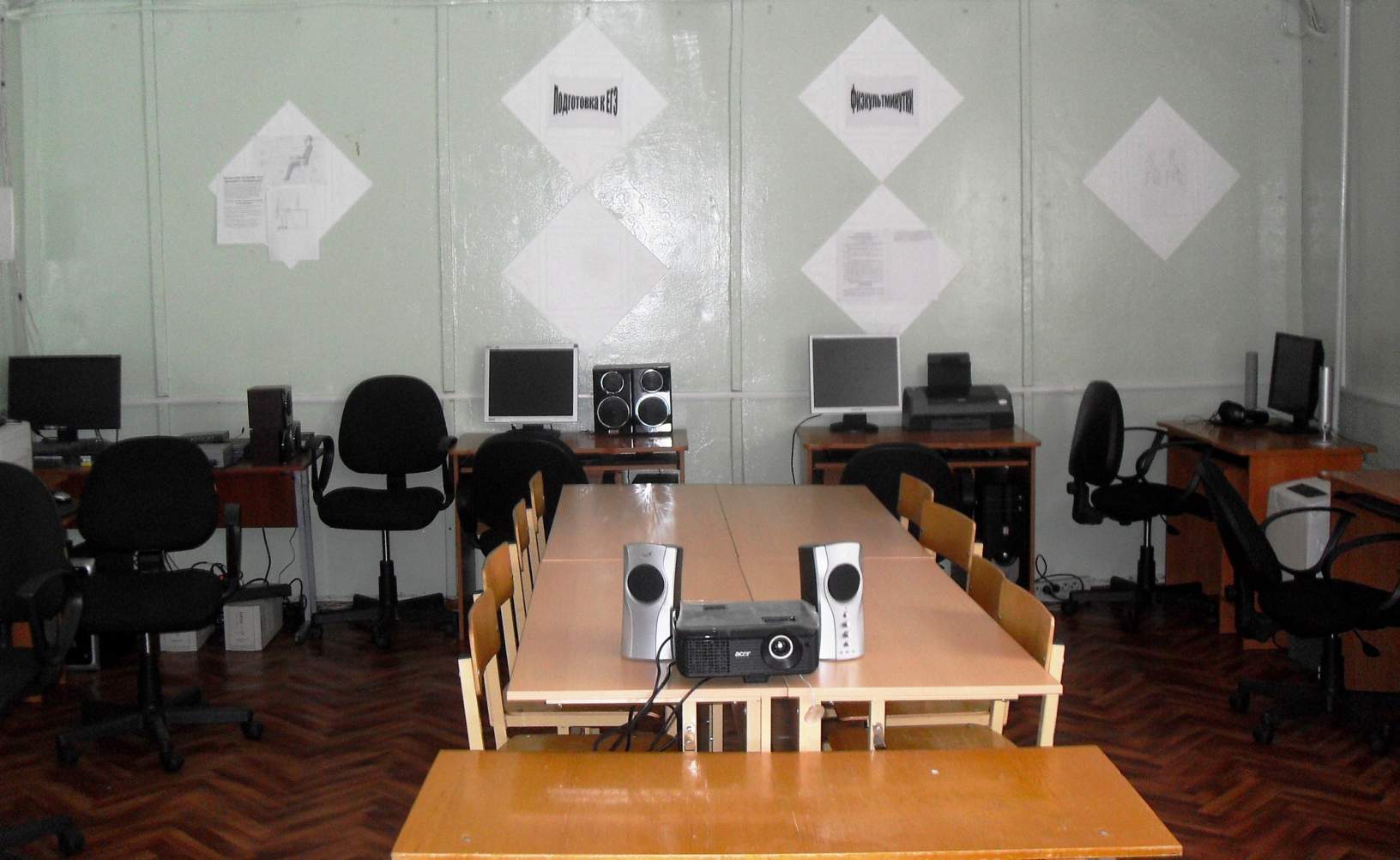 Кабинет информатики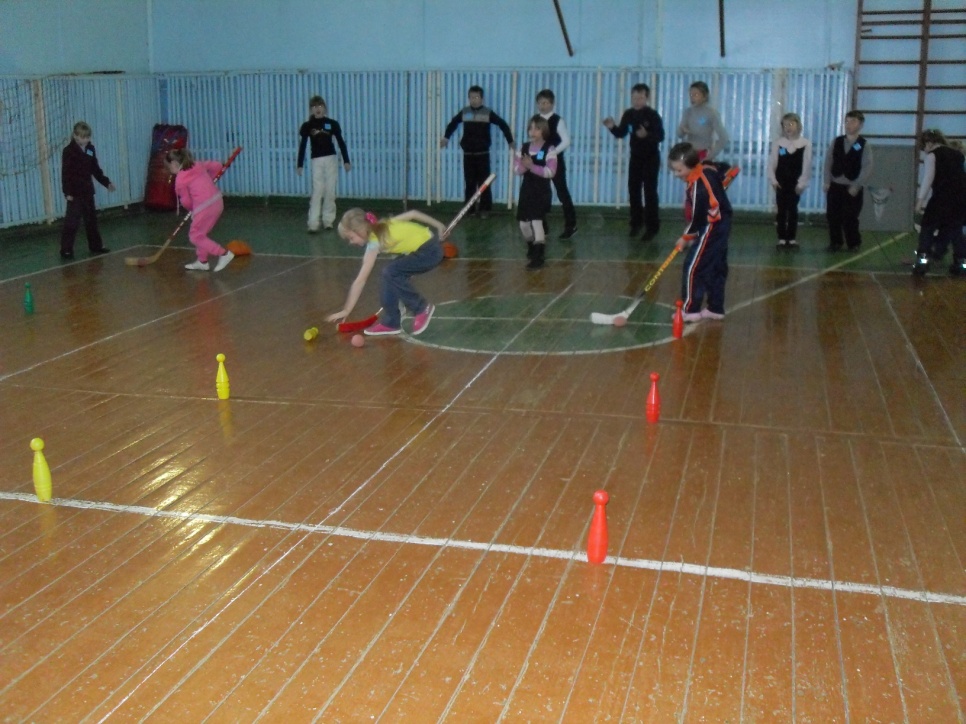 Спортивный зал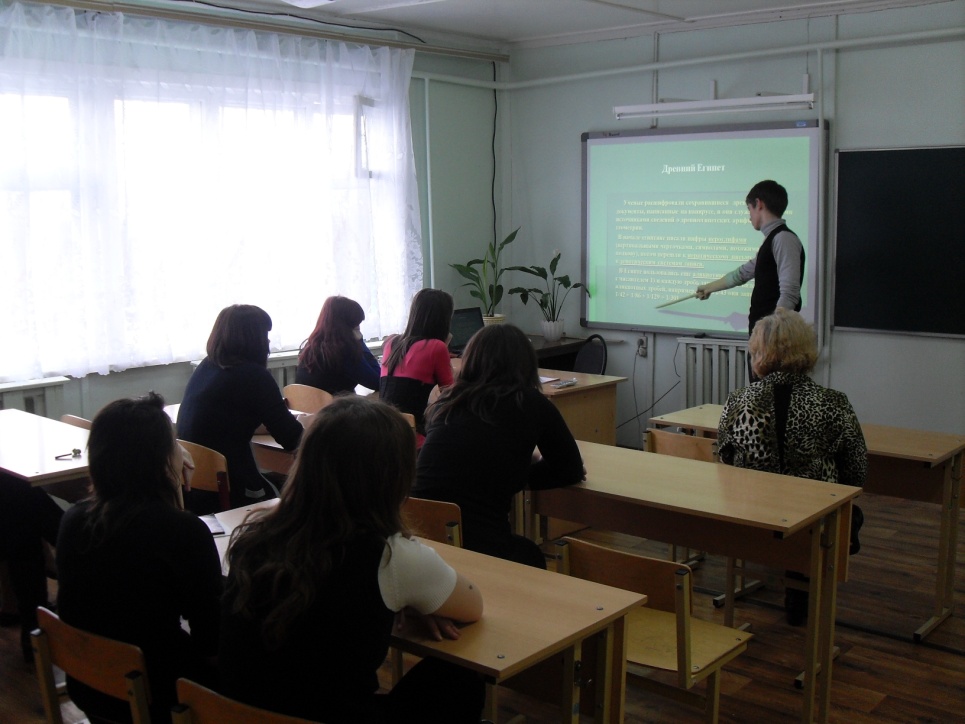 Кабинет математики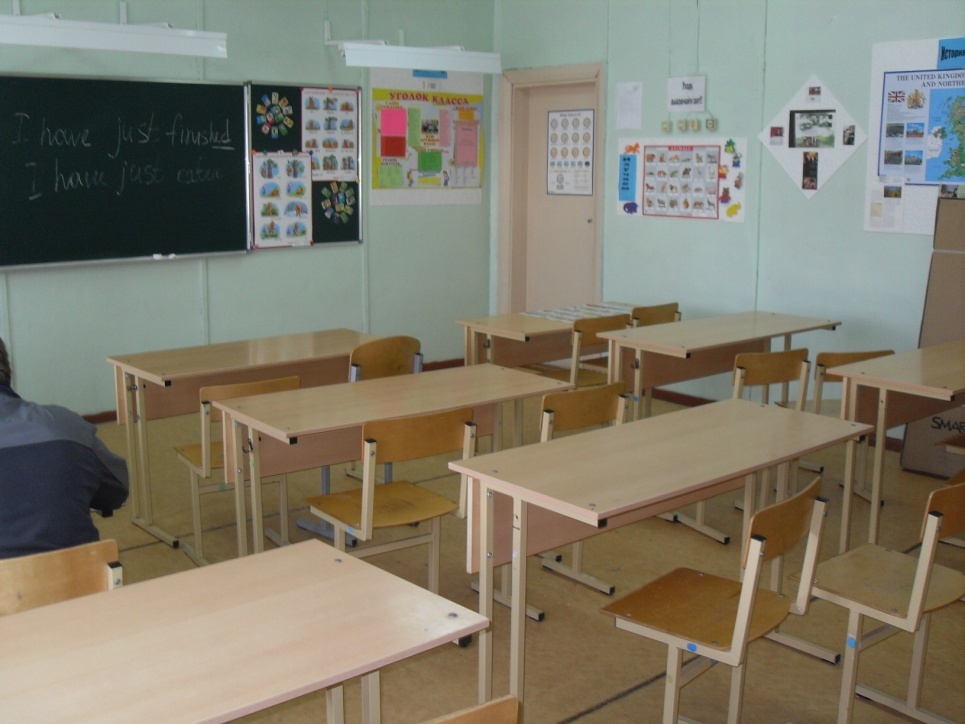 Кабинет иностранного языка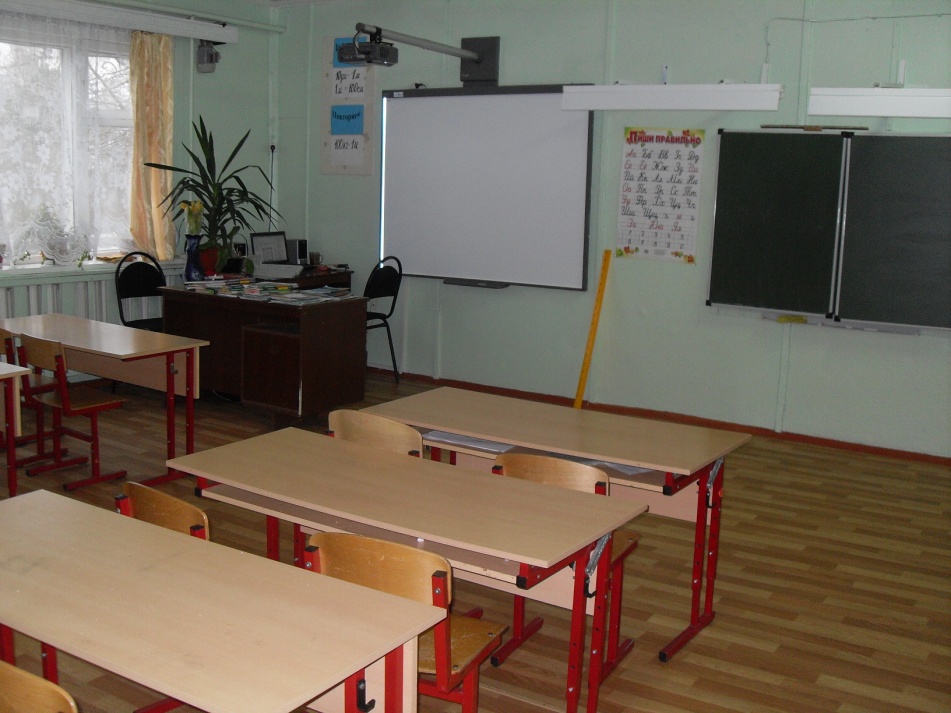 Кабинет начальных классов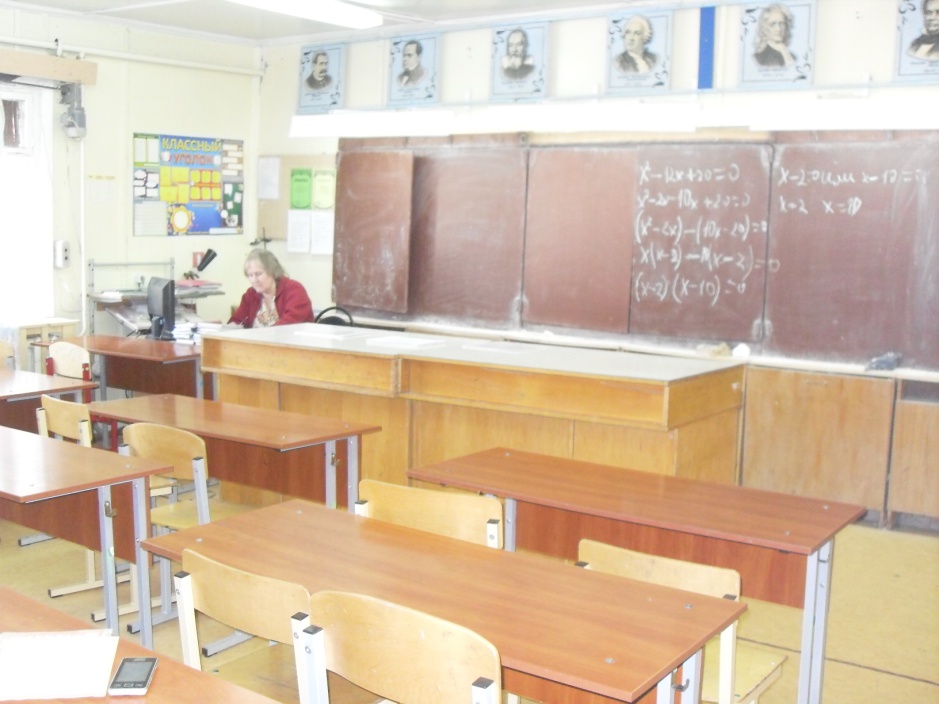 Кабинет физики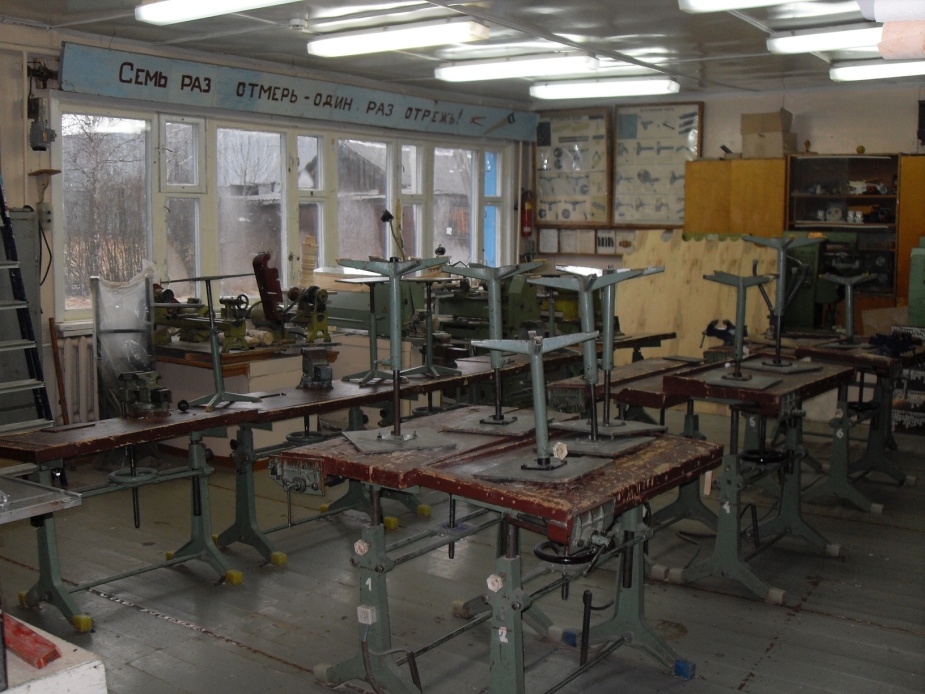 Мастерская 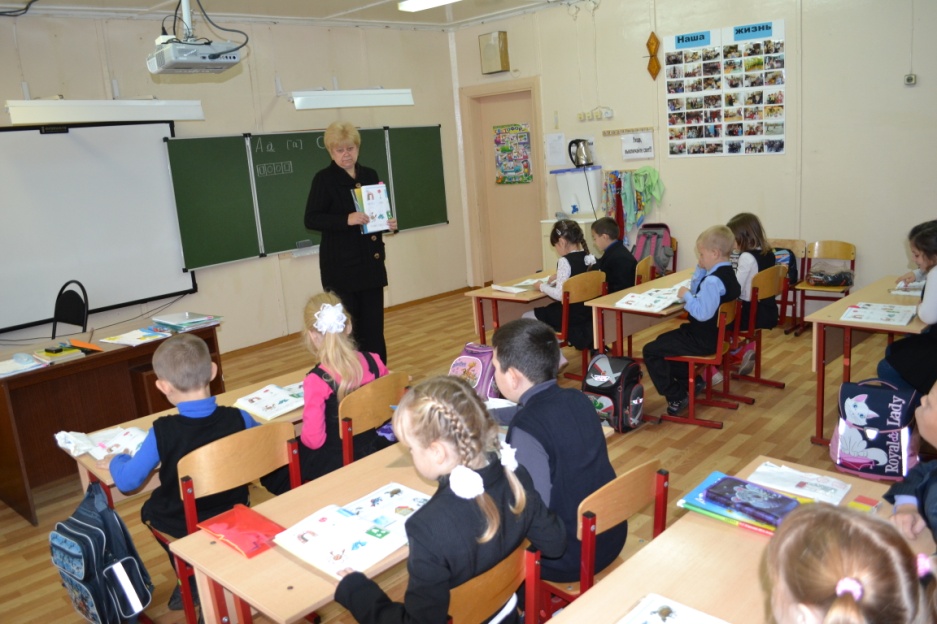 Кабинет начальных классов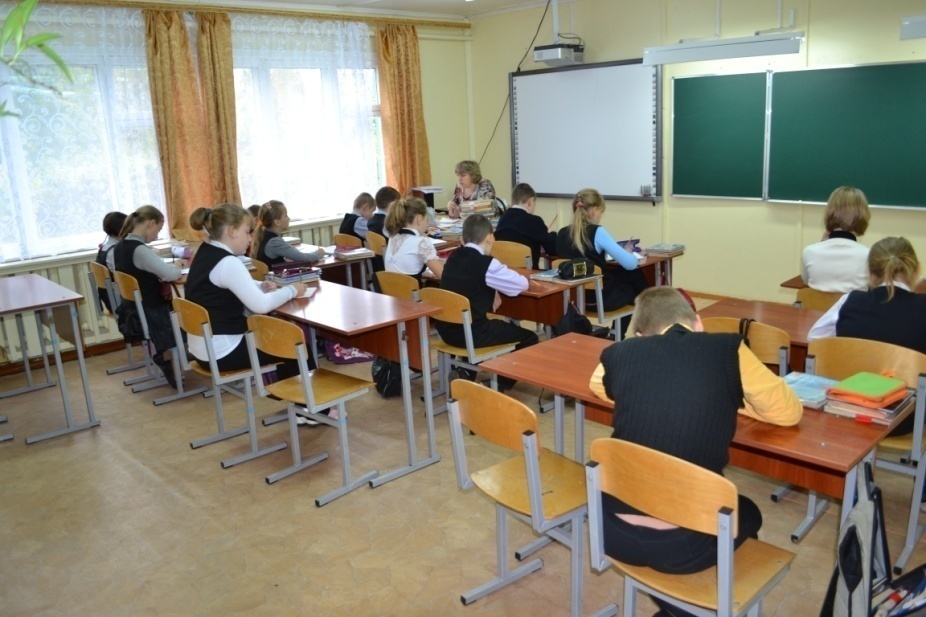 Кабинет русского языка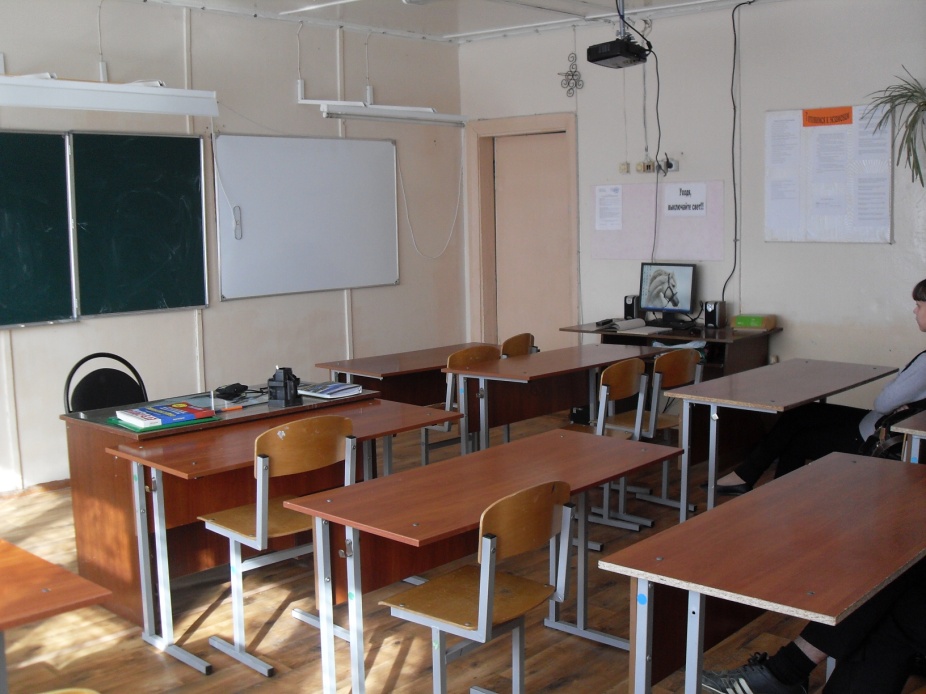 Кабинет истории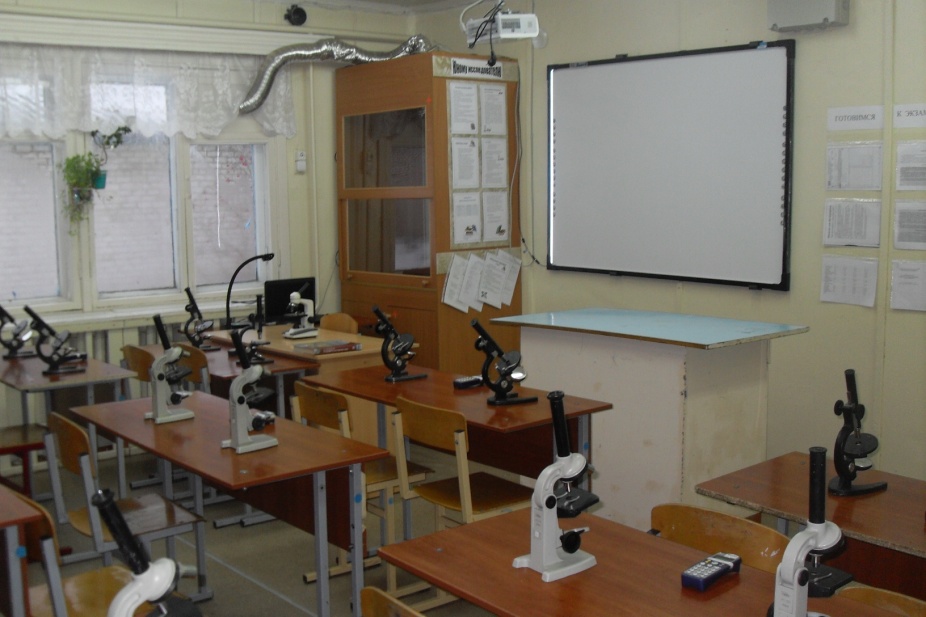 Кабинет проектно-исследовательской деятельностикабинет проектно-исследовательской деятельности, в котором дети имеют возможность осуществлять практическую, исследовательскую и проектную деятельность.библиотека с читальным залом  (1502 экземпляра учебников, 5953 экземпляров художественной литературы,  энциклопедий, словарей, атласов). Обеспеченность уч-ся учебниками в этом учебном году составила 100 %;